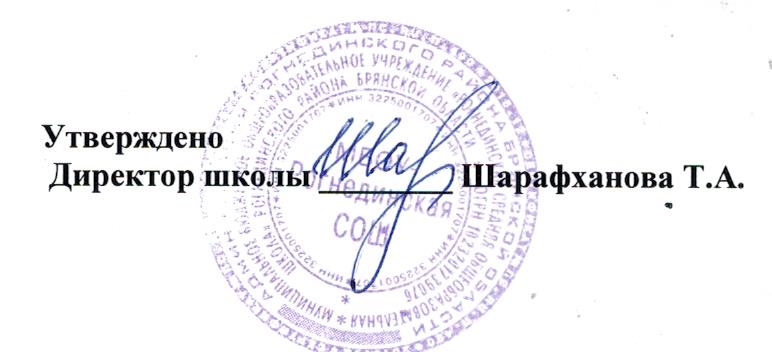 План работы МБОУ – Рогнединская СОШ  по профилактике антитеррористической деятельности на 2023-2024 учебный год.Исп.  Астахова Т.Е.План мероприятийМБОУ – Рогнединская СОШ  по предупреждению террористических актов на 2023- 2024 учебный год.Заместитель директора по ВР  Астахова Т.Е.№ п/пМероприятиеСрокиОтветственные1.Проведение методической оперативки с классными руководителями, учителями, воспитателем ГПД на тему: «Система мер по профилактике антитеррористической деятельности в школе».День памяти жертвам террористических актов.31.08.2023 г.Астахова Т.Е.2.Классные часы, беседы с учащимися на тему: Действия по сигналу «Внимание всем» и по сигналу эвакуации.«4 ноября – день народного единства и согласия».«Что мы знаем  и терроризме».«Как не стать жертвой преступления».В течение годаКлассные руководители3.Ежедневное дежурство по школе.В течение годаДежурный администратор4.Тематические занятия на уроках ОБЖ по способам ликвидации пожаров, первой помощи пострадавшим при пожаре. В течение годаДемиденков В.М.5.Во время внеклассных воспитательных мероприятий, спортивных секций следить за порядком. Обо всех нарушениях и нарушителях сообщать дежурному учителю, администратору, дежурному классу.В течение годаКлассные руководителиАстахова Т.Е.6.Проведение линеек на темы:«День солидарности в борьбе с терроризмом»,«О мерах  по противодействию терроризму»,«Если вас захватили в заложники».В течение годаАстахова Т.Е.Ст. вожатая7.Усилить пропускной режим в школе. Проверять всех посторонних, требуя удостоверения личности и разрешение о посещении школы.В течение годаДежурный учитель.Тех. персонал8.Во время работы кружков и секций организовать дежурство из числа учащихся, посещающих данный кружок.В течение годаРуководитель кружка.9.Практическое занятие по эвакуации учащихся из школы, действия при пожаре.В теч. года, но не реже 4 раз за год.Астахова Т.Е.Демиденков В.М.10.Разработать план по противопожарной  безопасности в школе.В начале годаАстахова Т.Е.12.Проведение классных часов с обязательной записью в журнале по противопожарной и антитеррористической деятельности.В течение годаКлассные руководители№ п/пНаименование мероприятийСроки исполненияОтветственный1.Установить круглосуточное дежурство в школе. Разработать график дежурства должностных лиц, сторожей, учителей.Ежемесячно, по праздничным и выходным днямЗам. директора по УВРЗавхоз.2.Обеспечить равномерное и достаточное освещение территории школы.1.09.23 – 1.10.23г.Завхоз.3.Исключить возможность проникновения на территорию школы посторонних лиц.ЕжедневноДеж. учитель, тех. персонал.4.Разработать схему оповещения всех работников школы на случай чрезвычайных ситуаций, провести инструктажи под роспись.1.09. –1.10.23 г.Завхоз.5.Проверять исправность средств   связи.01.09.23г.Завхоз.6.Уточнить список работников школы с указанием адресов и мобильных и домашних телефонов.В начале учебного года.Зам. директора по УВР7.Провести инструктаж с учителями и техническими работниками по действиям при обнаружении подозрительного предмета, оставленного в школе.Один раз в годОтв. за работу по организации противодействия терроризму в школе.8.Провести инструктаж с водителями автобусов по действиям при обнаружении подозрительного предмета, оставленного в автобусе.ЕженедельноОтв. за работу по организации противодействия терроризму в школе.9.Провести инструктаж по действиям работников школы при получении телефонного сообщения об угрозе террористического акта.Один раз в годОтв. за работу по организации противодействия терроризму в школе.10.Провести инструктаж по действиям сотрудников и  работников при обнаружении подозрительного предмета на территории школы или получении сообщения о минировании.ЕжемесячноОтв. за работу по организации противодействия терроризму в школе.11.Проводить осмотр школьных автобусов на предмет обнаружения посторонних предметов при въезде и выезде, при уборке салона и мойке автобуса. Обеспечить 100 % осмотр.ЕжедневноВодители автобусов12.Провести ревизию средств пожаротушения.06.09.23г.Завхоз.13.Проводить  проверку подвальных, чердачных, складских  помещений на предмет наличия подозрительных предметов при передаче дежурства. В начале и окончании рабочего дня проводить проверку коридоров и классных комнат силами учащихся и учителей.ЕженедельноЗавхоз.14.Выдать водителям автобусов памятку о предупреждении терактов при работе на маршруте.01.10.23 г.Отв. за работу по орг. противодействия терроризму в школе.